Звучить музичний запис української народної пісні «Ой летіла зозуленька в стодолі на розі».Виходить учень,одягнений в український народний одяг.Учень.ПосвятаВ пташинім гамі,в свисті-вереміїІ в щебеті лункому до округТремкий безсмертний голос СоломіїЯ вловлюю,напружуючи слух.А наді мною, нахилившись низькоТак,що їх тінь лягає на уста,Листки шепочуть : «… наша Крушельницька…Звичайна ніби..,але ж не проста…»І я,з теплом вологим на повіках,Поволі відхиляючись од них,Той голос відокремлюю,мов лікар,Від щебетів,від шумів листяних.І намагаюсь зором аж до споду Проникнути в одкриту навстіжень ―Крізь сяйво Соломіїних пісень…Ведуча. Серед найбільших співаків світу кінця ІХІ- першої половини ХХ століття Соломія Крушельницька була символом досконалості і неперевершеності. Її незрівнянної краси лірико-драматичне сопрано діапазоном майже в три октави, ― рідкісне явище в світовому оперному і камерному мистецтві.Ведучий. Ще за життя Соломія Крушельницька була визнана найвидатнішою співачкою світу. Серед її численних нагород та відзнак, зокрема, звання «Вагнерівська примадонна» XX століття. Талант видатної співачки найкраще відзначив відомий італійський музикознавець Рінальдо Кортопассі: «На оперних сценах світу царювали три особи чоловічої статі — Бастіні, Карузо, Шаляпін. І лише одна жінка спромоглася сягнути їх висот і стати врівень з ними. Нею була Соломія Крушельницька».Ведуча. Італійський композитор Джакомо Пуччіні подарував співачці свій портрет з написом «Найпрекраснішій і найчарівнішій Батерфляй». Успіхи С. Крушельницької на оперних сценах світу були успіхом і визнанням української музики й мистецтва.Бібліограф. Народилася Соломія Амвросіївна Крушельницька 23 вересня 1872 року у селі Білявинці Бучацького району Тернопільської області, над мальовничою річкою Стрипою, серед свіжості навколишніх гаїв і лісів. Батько Соломії, український священик і хоровий диригент Амвросій Васильович Крушельницький, дружив із відомими діячами музичної культури на Тернопільщині — диригентами Йосипом Вітошинським і Євгеном Купчинським. Мати співачки Теодора Григорівна Сачинська мала гарний голос і співала народні пісні, зокрема колискові і гаївки.Мистецтвознавець. «Родове дерево» Соломії Крушельницької багатогалузеве і свіжолисте, щедре, міцне і здорове своїм корінням, бо ж подружжя Сачинських і Крушельницьких були багатодітними. Це «родинне біополе» формувало і випещувало голос славетної Соломії, створювало і розвивало природні задатки та сприятливу атмосферу для її щедрих і високих діянь во славу України. Тільки серед дітей Амвросія Крушельницького були оперні та камерні співачки — Соломія і Ганна, диригент Львівського «Бояна» і один з організаторів видавництва «Бібліотека музикальна» у Львові Антон, співачка і диригент тернопільського і львівського «Боянів», фольклористка Емілія, учасниці тернопільських концертів 80-90 років — Олена і Осипа, директорка музичної школи Марія, співак-аматор Володимир. А серед племінників Соломії Амвросіївни були співачка і педагог вокалу Одарка Бан-дрівська, художниця Ярослава Музика, піаністка і педагог Ольга Шухевич, внучатий племінник — композитор Мирослав Скорик...Учениця. Сестра Соломії Олена Охримович згадує: «Осівці — бідне село, але люди там були добрі, щирі. Сільські дівчата часто приходили до нас, гралися з нами, співали чудових народних пісень. Батько присвячував нам багато часу: розказував цікаві казки, співав різних пісень і нас заохочував до співу. Ми батька дуже любили, шанували, слухали...Незабаром (в кінці 1878 року, коли Соломії закінчилося 6 років) батькові вдалося одержати парафію в Білій, коло Тернополя. Ціле літо ми жили в стодолі, бо хата була стара, обшарпана і потребувала великого ремонту... На подвір'ї у нас завжди було зелено, гарно. Перед ґанком — клумба, чарівний квітник, а зі сходу — великий садок. З ранньої весни до пізньої осені там цвіли мальви, айстри, черевички, бальзамін, м'ята, канупір, лікарська шавлія. В садку росли подільська морелівка, яблуні, груші, сливи, порічки, аґрус тощо. Була також пасіка на кілька вуликів... Батько доглядав садок і бджіл, багато читав Гете, Шіллера в оригіналах, Шекспіра в перекладі німецькою і, звичайно ж, Шевченка і Франка. Він був дуже музикальний і грав на скрипці та фортепіано. Організував сільський хор, який часто давав концерти».Учні виконують пісню «Батьківська хатина» (сл..і муз. Н. Май)Ведуча. Соломія вчилася вдома, приватно. Спершу її, як і інших сестер, навчала румунка з Чернівців, мадам Буєр, а пізніше батько запросив учителя сільської школи Миколу Мороза.1-ий читець.Сонет Соломії КрушельницькійСопрано з чистого кришталю лите, Захоплює понад усе у ній Чи усмішка у звабі неземній, Якщо таємниче щось закрите.Великі очі мріями сповиті,Читати можна з них — такі ясні, —Це ви запали в душу так меніЧи ваші позирки, палкі і гордовиті?Бентежиш ти поставою богині,0	юносте сама, чи полонила нині
Мене своїм лиш співом мелодійним?Усе в тобі, усе мене чарує —1	голос твій, що ніжністю хвилюєІ диво гідним тембром гармонійним!Мистецтвознавець. У 1881-1882 рр. в Тернополі започатковані Шевченківські концерти за участю чоловічого хору А. Вахнянина зі Львова, а також солістів Євгенії Барвінської, Івана Ардана і Анатоля Вахнянина. На цих концертах була юна Соломія з сестрами і батьками. Після цього дівчинка співає у міщанському хорі Тернополя.Барвінська була першою фаховою учителькою вокалу і гри на фортепіано юної Соломії, збагатила її концертний репертуар піснями М. Лисенка.Учні виконують пісню.Зацвіла в долині червона калина (Муз. Миколи Лисенка,                       сл. Тараса Шевченка.)Ведуча. Основи музичної підготовки отримала в Тернопільській музичній школі, в якій здавала іспити екстерном. Багато допомагав Соломії старший брат Антон, зокрема зі Львова у Білу доставляв книги, словники німецької і французької мов, ноти з творами композиторів. Тоді ж Крушельницька познайомилася з друзями брата Антона, студентами, а згодом музичними діячами — композитором Денисом Січинським і диригентом та критиком Володимиром Садовським, які були частими гостями на домашніх концертах у Білій.Ведучий. У 1883 році на Шевченківському концерті у Тернополі відбувся перший прилюдний виступ Соломії, яка співала в хорі товариства «Руська бесіда». Молода дівчина вперше у своєму житті виступила як солістка. Вона виконала пісню «На городі коло броду» М. Лисенка.Мистецтвознавець. У Тернополі Соломія Крушельницька вперше познайомилася з театром. Тут час від часу виступав львівський театр товариства «Руська бесіда», у репертуарі якого були опери С. Гулака-Артемовського та М. Лисенка. Ведучий. З першого вересня 1891 року Соломія розпочала навчання на вокальному факультеті Львівської консерваторії Галицького музичного товариства.Бібліограф. Навесні 1892 р. кваліфікаційною екзаменаційною комісією перший ступінь присвоєно тільки С. Крушельницькій, М. Левицькому і Г. Рурському. Тоді ж на конкурсних концертах Соломія одержала Похвальний лист і бронзову медаль. Вона розуміла, що тільки постійною працею можна осягнути вершини мистецтва. У консерваторському дипломі написано: «Цей диплом отримує панна Соломія Крушельницька як свідоцтво мистецької освіти, здобутої взірцевою старанністю і надзвичайними успіхами, особливо на публічному концерті 24 червня 1893 р., за які була відзначена срібною медаллю...».5 червня 1892 року відбувся ще один виступ співачки у львівському «Бояні», де вона виконала пісню Миколи Лисенка «Нащо мені чорні брови».3-ій читець. Олександр Бугай.  «Український соловейко».Ось ця земля, що наче мрія,Хоч і знедолена була.Впоїла співом СоломіюІ соловейком нарекла.	•І полетів він в сині далі,                                    Несучи ласку і жалі                                               Землі, яку так мало знали                                              На всій здивованій землі.І всі народи, і країни,                                                 Зорю побачивши нову,                                          Вклонились доньці України                                                      В ті дні, неначе божеству.І де б відтоді не співала                                                   В далекім чи близькім краю,                                                По всьому світу прославляла                                       Вітчизну матінку свою.Пливли роки, поки розняті                                        Над Збручем стрілися сини.                                            І прилетів співець крилатий —                               Наш соловейко з чужини.Прилинув до старого Львова                                              І звив гніздечко серед тих,                                         Де ніжний снів, де рідне слово,                                             Де потім вічним сном затих.А ми тепер на ниві новій,                                          Стрічаючи новітній день.                                                  Ось тут вслухаємося знову                                   До соловейкових пісень.О, пісне, радістю сповита,                                                В серця заходь, буди серця!                                              Любов до славного співця                                                   Жила в народі й буде жити!Ведучий. Перший оперний дебют Соломія Крушельницька виконала 15 квітня 1893 року, зігравши роль Леонори у виставі італійського композитора Г. Доніцетті  «Фаворитка»  на сцені Ведуча. Дальші гастрольні виступи Крушельницької відбувалися у Парижі, Неаполі, Палермо, Римі, Львові, Болоньї, Буенос-Айресі, Ріо-де-Жанейро, Монтевідео, Туріні, Мілані, Барселоні, Лісабоні, єгипетській Александрії, і знову в Італії... Музичні критики давали найвищу оцінку її дивовижній артистичності і виняткової краси голосу.Мистецтвознавець. 1904 р. співачка дає нове життя героїні опери Пуччіні «Мадам Батерфляй» на сцені Брешії. Критик Л. Сбрана у статті «Українка рятує Чіо-Чіо-Сан» писав: «Слухачі зустріли оперу з піднесенням, яке в міру розвитку дії перетворилося у загальне захоплення. Свій успіх опера багато в чому завдячувала прекрасній українській співачці... То був справжній тріумф і композитора, і співачки. Пуччіні не міг втримати сліз хвилювання і вдячності».5-ий читець. Володимир Лучук. «Там, де вона співала...».Стоять ще сцени ті, і стіни ті,над сценами, як синє небо, — куполи;не вічним, їм щастило у житті:вони ж її чарівну пісню слухали!Ще ті міста, ще ті материкине зникли у всесвітньому потопі,які для неї золоті вінкиплели. Ще ті не висохли потоки,в яких вона, черпаючи, було -—долоні до очей тулила швидко,згадавши Білу, иисанку-село,свій отчий кут — щоб сліз було не видко...Найчарівніша Чіо-Чіо-Сан!(як Соломію охрестив Пуччіні) —несла у світ співучий свій талан,свій солов'їний сум по Україні.Мілани і Парижі на їїсліди молились... де вона ступила —там виросли троянди, солов'їспівають там — така у пісні сила!Бібліограф. У 1910 році С. Крушельницька одружилася з відомим італійським адвокатом, мером міста Віареджо Чезаре Річчоні, який був тонким знавцем музики й ерудованим аристократом. Вони взяли шлюб в одному з храмів Буенос-Айреса. Після одруження Чезаре і Соломія оселилися у Віареджо (Італія). Тут Соломія купила віллу, яку назвала «Саломеа».Бібліограф. Далі Соломія Амвросіївна виступала як камерна співачка з такими ж тріумфами, як і на оперній сцені, — у Буенос-Айресі і Ріо-де-Жанейро, Мілані і Парижі, у містах США і Канади, у Римі, Венеції тощо.Мистецтвознавець. Друге концертне турне по Галичині — Львів, Стрий, Станіслав, Коломия, Городенка, Тернопіль — відбулось у 1928 році за участю піаніста Богдана Дрималика. Тоді ж відбувся концерт Соломії Крушельницької у Станіславі (тепер Івано-Франківськ). «Артистка, — писав про цей концерт композитор Н. Ніжинський, — не втратила за цей концерт нічого із свого чару і лишилась у тому ж розквіті сил свого зрілого віку. Соломія Крушельницька орудує, як і досі, не тільки прегарним голосовим матеріалом, якого вистачає на найбільші сцени, але і всіма силами мистецтва співу... З надзвичайною легкістю та принадністю співає твори на різних європейських мовах, передаючи їхній своєрідний характер».Звучить запис української народної пісні «Ой попід гай зелененький» у виконанні С. Крушельницької.Ведучий. У 1929 році в Римі відбувся останній гастрольний концерт С. Крушельницької.Бібліограф. У 1938 році помер чоловік Крушельницької Чезаре Річчоні. У серпні 1939 року співачка відвідала Галичину і через початок Другої світової війни не змогла повернутися в Італію. Після приєднання в листопаді 1939 року Західної України до СРСР нова влада націоналізувала будинок артистки, залишивши їй тільки чотирикімнатну квартиру, у якій вона жила із сестрою Ганною. Під час німецької окупації Львова С. Крушельницька дуже бідувала, тому давала приватні уроки вокалу.Мистецтвознавець. У післявоєнний період С. Крушельницька почала працювати, у Львівській державній консерваторії ім. М. В. Лисенка. Однак її викладацька діяльність, ледь почавшись, мало не завершилася. Під час «чищення кадрів від націоналістичних елементів» їй інкримінували відсутність консерваторського диплома. Пізніше диплом був знайдений у фондах міського історичного музею.Ведучий. У 1951 році Соломії Крушельницькій присвоїли звання заслуженого діяча мистецтв УРСР, а в жовтні 1952 року, за місяць до кончини, Крушельницька нарешті отримала звання професора.Бібліограф. 16 листопада 1952 року перестало битися серце великої співачки. Поховали С. А. Крушельницьку у Львові на Личаківському кладовищі поруч з могилою друга і наставника — Івана Франка.Ведуча. Не було і досі нема української співачки, щоб ще за життя здобула таке світове визнання, як Соломія Крушельницька.Ведучий. Її називали «незабутньою Аїдою», «єдиною в світі Джокондою», «найпрекраснішою Саломеєю», «найглибшою і поетичною виконавицею творів Тараса Шевченка і народних пісень...».Учні виконують пісню «Ой єсть в лісі калина».Читець. Георгій Петрук-Попик.До колиски Вашої в Білу Звідусіль солов'ї прилетіли. Ваші розсипи, ніжні перлини Повернули на Ваші калини Із Варшави, з Парижа, Мілана, Із-за хвиль штормових океану... Соловейки, малі солов'ята, Солов'ї солов'їного свята Принесли то сумні, то веселі До рідні свої трепетні трелі, Заплели сто пісень солов'їних В солов'їний вінок України.Ведуча. Відгуркотіли війни, репресії, відшуміли буйним цвітом тисячі дерев, відбуяли і знову зацвіли квіти і трави. А справжнє залишилося вічним, як вічним є талант великої Соломії, безсмертною є пам'ять про неї.Список використаної літературиВіночок Соломії Крушельницької: Поезії і музичні твори. Висловлювання визначних діячів культури. Репертуар співачки./Упор. Медведик П.― Тернопіль 1992.-128с.Герета Й. Музей С.Крушельницкой: Очерк-путеводитель. ― Львів, 1978.Головащенко М. Соломія Крушельницька в «Ла Скала» //Музика.-1978.Митці України:енциклопедичний довідник/за редакцією А.В. Кудрицького.-К.,1992.-с.375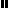 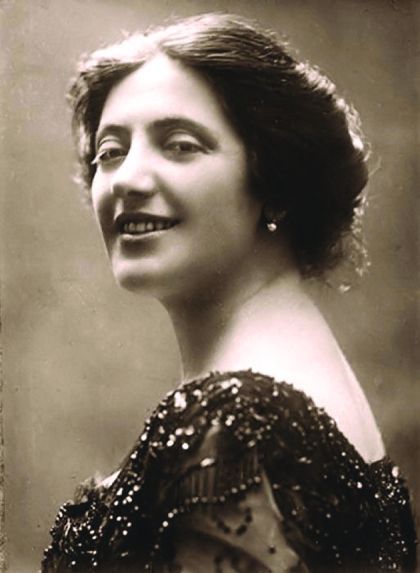 